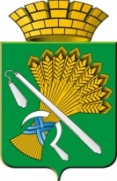 АДМИНИСТРАЦИЯ КАМЫШЛОВСКОГО ГОРОДСКОГО ОКРУГАР А С П О Р Я Ж Е Н И Еот 31.07.2023 № 189О внесении изменений Перечень муниципальных программ и подпрограмм Камышловского городского округа, утвержденного распоряжением главы Камышловского городского округа от 01.11.2018 года №292-Р «Об утверждении Перечня муниципальных программ Камышловского городского округа» (с изменениями внесенными распоряжениями от 24.06.2019 года №121, от 19.11.2019 г №266, от 30.10.2020 г. №277, от 25.10.2021 №250, от 19.08.2022 №161)В соответствии со статьей 179 Бюджетного кодекса Российской Федерации, постановлением главы Камышловского городского округа от 04.10.2013 № 1786 «Об утверждении Порядка формирования и реализации муниципальных программ Камышловского городского округа», руководствуясь Уставом Камышловского городского округа, 1. Внести изменения в Перечень муниципальных программ и подпрограмм Камышловского городского округа, утвержденного распоряжением главы Камышловского городского округа от 01.11.2018 года №292-Р «Об утверждении Перечня муниципальных программ Камышловского городского округа», изложив его в новой редакции (прилагается).2. Настоящее распоряжение разместить на официальном сайте Камышловского городского округа и опубликовать в газете «Камышловские известия».3. Контроль за выполнением настоящего распоряжения возложить на заместителя главы Камышловского городского округа Власову Е.Н.ГлаваКамышловского городского округа                                                   А.В. ПоловниковПЕРЕЧЕНЬмуниципальных программ и подпрограмм Камышловского городского округаПриложениек распоряжению администрацииКамышловского городского округаот 31.07.2023  № 189№ п/пНаименование муниципальнойпрограммы (подпрограммы)Ответственный исполнитель1.Формирование современной городской среды на территории Камышловского городского округа на 2017-2027 годыАдминистрация Камышловского городского округа2.Развитие образования, культуры, спорта и молодежной политики в Камышловском городском округе до 2027 годаКомитет по образованию, культуре, спорту и делам молодежи администрации Камышловского городского округа2.1.Развитие системы дошкольного образования в Камышловском городском округе 2.2.Развитие системы общего образования в Камышловском городском округе2.3.Развитие системы дополнительного образования в Камышловском городском округе2.4.Развитие культуры в Камышловском городском округе2.5.Развитие образования в сфере культуры в Камышловском городском округе2.6.Развитие физической культуры и спорта в Камышловском городском округе 2.7.Организация отдыха и оздоровления детей в Камышловском городском округе 2.8.Развитие молодежной политики в Камышловском городском округе 2.9.Патриотическое воспитание граждан в Камышловском городском округе 2.10.Профилактика асоциальных явлений в Камышловском городском округе 2.11.Обеспечение реализации муниципальной программы Камышловского городского округа «Развитие образования, культуры, спорта и молодежной политики в Камышловском городском округе до 2027 года»2.12.Развитие инженерной школы в Камышловском городском округе2.13.Профилактика экстремизма и обеспечение гармонизации межнациональных и этноконфессиональных отношений на территории Камышловского городского округа3.Повышение эффективности управления муниципальной собственностью Камышловского городского округа на 2021-2027 годыКомитет по управлению имуществом и земельным ресурсам администрации Камышловского городского округа4.Развитие социально-экономического комплекса Камышловского городского округа на 2021 - 2027 годыАдминистрация Камышловского городского округа4.1.Стимулирование развития инфраструктуры Камышловского городского округа4.2.Развитие транспортного комплекса на территории Камышловского городского округа 4.3.Развитие жилищно-коммунального хозяйства и повышение энергетической эффективности Камышловского городского округа4.4.Развитие газификации на территории Камышловского городского округа4.5.Благоустройство и озеленение Камышловского городского округа4.6.Охрана окружающей среды Камышловского городского округа4.7.Обеспечение мероприятий по повышению безопасности дорожного движения на территории Камышловского городского округа4.8.Социальная поддержка отдельных категорий граждан на территории Камышловского городского округа4.9.Развитие малого и среднего предпринимательства на территории Камышловского городского округа  4.10.Обеспечение мероприятий по гражданской обороне, предупреждению чрезвычайных ситуаций природного и техногенного характера, безопасности людей на водных объектах на территории Камышловского городского округа4.11.Пожарная безопасность на территории Камышловского городского округа4.12.Обеспечение общественной безопасности на территории Камышловского городского округа4.13.Обеспечение деятельности по комплектованию, учету, хранению и использованию архивных документов4.14.Информационное обеспечение деятельности органов местного самоуправления Камышловского городского округа4.15.Обеспечение реализации мероприятий муниципальной программы «Развитие социально-экономического комплекса Камышловского городского округа на 2021- 2027 годы»4.16.Ремонт муниципального жилого фонда на территории Камышловского городского округа4.17.Переселение граждан на территории Камышловского городского округа из аварийного жилищного фонда4.18.Обеспечение жильем молодых семей4.19.Предоставление региональной поддержки молодым семьям на улучшение жилищных условий4.20.Модернизация школьных систем образования5.Профилактика терроризма, а также минимизация и (или) ликвидация последствий его проявлений в Камышловском городском округе на 2022 – 2028 годаАдминистрация Камышловского городского округа6.Профилактика экстремизма и гармонизация межнациональных и межконфессиональных отношений в Камышловском городском округе до 2028 годаАдминистрация Камышловского городского округа